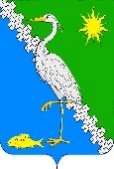 администрация Южного сельского поселения крымского района                             ПОСТАНОВЛЕНИЕот 20.11.2019г.	                  №  168                                                               поселок ЮжныйОб утверждении Порядка организации сбора отработанных ртутьсодержащих (люминесцентных) ламп на территории Южного сельского поселения Крымского районаВ соответствии с Федеральным законом от 6 октября 2003 года № 131-ФЗ «Об общих принципах организации местного самоуправления в Российской Федерации», Федеральным законом от 10 января 2002 года  № 7-ФЗ «Об охране окружающей среды», постановлением Правительства Российской Федерации от 3 сентября 2010 года № 681 «Об утверждении Правил обращения с отходами производства и потребления в части осветительных устройств, электрических ламп, ненадлежащие сбор, накопление, использование, обезвреживание, транспортирование и размещение которых может повлечь причинение вреда жизни, здоровью граждан, вреда животным, растениям и окружающей среде»,   п о с т а н о в л я ю:1. Утвердить Порядок организации сбора отработанных ртутьсодержащих (люминесцентных) ламп на территории Южного сельского поселения Крымского района (приложение).2. Рекомендовать руководителям предприятий, организаций всех форм собственности, индивидуальным предпринимателям, физическим лицам при обращении с отработанными ртутьсодержащими лампами руководствоваться порядком, утвержденным настоящим постановлением.3. Постановление администрации Южного сельского поселения Крымского района от 21 октября 2014 года № 89 «О порядке сбора, хранения и передачи на утилизацию  отработанных ртутьсодержащих ламп и информирование юридических лиц, индивидуальных предпринимателей и физических лиц о порядке осуществления такого сбора» признать утратившим силу.4. Ведущему специалисту администрации Южного сельского поселения  Крымского района Лазаревой С.П. настоящее постановление обнародовать путём размещения на информационных стендах, расположенных на территории сельского поселения, а также разместить на официальном сайте администрации Южного сельского поселения Крымского района в информационно-телекоммуникационной сети Интернет.5. Постановление вступает в силу со дня  официального обнародованияГлава Южного сельского поселения Крымского района                                                           П.А. Прудников  	ПРИЛОЖЕНИЕк постановлению администрации Южного сельского поселения Крымского районаот __________________ № ____________Порядокорганизации сбора отработанных ртутьсодержащих (люминесцентных) ламп на территории Южного сельского поселения Крымского района1. Общие положения1.1. Порядок организации сбора отработанных ртутьсодержащих (люминесцентных) ламп на территории Южного сельского поселения Крымского района (далее - Порядок) разработан в целях организации сбора и утилизации отработанных ртутьсодержащих (люминесцентных) ламп на территории Южного сельского поселения Крымского района, направленного на соблюдение экологического законодательства и недопущения негативного воздействия ртути на жизнь и здоровье населения.1.2. Порядок разработан в соответствии с Федеральным законом от 6 октября 2003 года № 131-ФЗ «Об общих принципах организации местного самоуправления в Российской Федерации», Федеральным законом от 10 января 2002 года № 7-ФЗ «Об охране окружающей среды», постановлением Правительства Российской Федерации от 3 сентября 2010 года № 681 «Об утверждении Правил обращения с отходами производства и потребления в части осветительных устройств, электрических ламп, ненадлежащие сбор, накопление, использование, обезвреживание, транспортирование и размещение которых может повлечь причинение вреда жизни, здоровью граждан, вреда животным, растениям и окружающей среде», «ГОСТ 12.3.031-83. Система стандартов безопасности труда. Работы с ртутью. Требования безопасности», Санитарными правилами при работе с ртутью, ее соединениями и приборами с ртутным заполнением, утвержденными Главным государственным санитарным врачом СССР 4 апреля 1988 года № 4607-88.1.3. Настоящий Порядок обязателен к исполнению для юридических лиц (независимо от организационно-правовой формы), организаций и учреждений бюджетной сферы и индивидуальных предпринимателей, в том числе осуществляющих управление многоквартирными домами на основании заключенного договора или заключивших с собственниками помещений многоквартирного дома договоры на оказание услуг по содержанию и ремонту общего имущества в таком доме, а также физических лиц.1.4. На территории сельского поселения запрещается складирование ртутьсодержащих отходов в контейнеры, предназначенные для сбора твердых коммунальных отходов, сливать ртуть в канализацию, закапывать в землю, сжигать загрязненную тару, хранить лампы вблизи нагревательных или отопительных приборов, самостоятельно вскрывать корпуса неисправных ртутьсодержащих ламп с целью извлечения ртути.1.5. Юридическим лицам (независимо от организационно-правовой формы), руководителям организаций и учреждений бюджетной сферы и индивидуальным предпринимателям, а также руководителям организаций, осуществляющих управление многоквартирными домами на основании заключенного договора управления или заключивших с собственниками помещений многоквартирного дома договоры на оказание услуг по содержанию и ремонту общего имущества в таком доме, являющимся потребителями ртутьсодержащих (люминесцентных) и компактных люминесцентных (энергосберегающих) ламп, необходимо:- заключить договор со специализированной организацией, имеющей лицензию на деятельность по сбору, использованию, обезвреживанию, транспортировке, размещению отходов I-IV классов опасности, на транспортирование и обезвреживание ртутьсодержащих отходов;- разработать инструкции по организации сбора, накопления и передаче на обезвреживание отработанных ртутьсодержащих (люминесцентных) ламп и назначить ответственных лиц за обращение с ртутьсодержащими отходами (I класс опасности - чрезвычайно опасные);- определить места сбора и временного хранения отработанных ртутьсодержащих (люминесцентных) ламп в специальных контейнерах;- вести учет образования и движения отработанных ртутьсодержащих (люминесцентных) ламп.1.6. Органы местного самоуправления организуют сбор и определяют место первичного сбора и размещения отработанных ртутьсодержащих ламп у потребителей ртутьсодержащих ламп (кроме потребителей ртутьсодержащих ламп, являющихся собственниками, нанимателями, пользователями помещений в многоквартирных домах и имеющих заключенный собственниками указанных помещений договор управления многоквартирными домами или договор оказания услуг и (или) выполнения работ по содержанию и ремонту общего имущества в таких домах), а также их информирование.2. Организация сбора отработанных ртутьсодержащих ламп2.1. Сбору подлежат осветительные устройства и электрические лампы с ртутным заполнением и содержанием ртути не менее 0,01 процента, выведенные из эксплуатации и подлежащие утилизации.2.2. Юридические лица и индивидуальные предприниматели, эксплуатирующие осветительные устройства и электрические лампы с ртутным заполнением, должны вести постоянный учет получаемых и отработанных ртутьсодержащих (люминесцентных) ламп.2.3. Юридические лица или индивидуальные предприниматели, не имеющие лицензии на осуществление деятельности по размещению и обезвреживанию отходов I - IV класса опасности, осуществляют накопление отработанных ртутьсодержащих (люминесцентных) ламп.2.4. Потребители - физические лица не вправе осуществлять временное хранение (накопление) отработанных ртутьсодержащих (люминесцентных) ламп.2.5. На территории сельского поселения потребители - физические лица производят сдачу отработанных ртутьсодержащих (люминесцентных) ламп юридическим лицам или индивидуальным предпринимателям, принявшим на себя обязательства по организации накопления отработанных ртутьсодержащих (люминесцентных) ламп в целях их дальнейшей сдачи для утилизации, организациям, имеющим лицензии на осуществление деятельности по размещению и обезвреживанию отходов I - IV класса опасности (далее - специализированные организации).Для принятия указанных обязательств администрацией сельского поселения могут заключаться соглашения о сотрудничестве между названными лицами.2.6. Не допускается самостоятельное обезвреживание, использование, транспортирование и размещение отработанных ртутьсодержащих (люминесцентных) ламп потребителями отработанных ртутьсодержащих (люминесцентных) ламп, а также их накопление в местах, являющихся общим имуществом собственников помещений многоквартирного дома, за исключением размещения в местах первичного сбора и размещения, и транспортирования до них.2.7. Накопление отработанных ртутьсодержащих (люминесцентных) ламп должно производиться в соответствии с требованиями, установленными действующим законодательством.2.8. Накопление отработанных ртутьсодержащих (люминесцентных) ламп производится отдельно от других видов отходов.2.9. Хранение отработанных ртутьсодержащих (люминесцентных) ламп производится в специально выделенном для этих целей помещении, защищенном от химически агрессивных веществ, атмосферных осадков, поверхностных и грунтовых вод, в местах, исключающих повреждение тары.2.10. Не допускается совместное хранение поврежденных и неповрежденных ртутьсодержащих (люминесцентных) ламп. Хранение поврежденных ртутьсодержащих (люминесцентных) ламп осуществляется в таре.2.11. Не допускается самостоятельное обезвреживание, использование, транспортирование и размещение отработанных ртутьсодержащих (люминесцентных) ламп потребителями.2.12. Сбор, транспортирование, размещение, обезвреживание и использование отработанных ртутьсодержащих (люминесцентных) ламп осуществляется специализированными организациями, в том числе на основании соответствующих договоров с потребителями ртутьсодержащих (люминесцентных) ламп.3. Информирование населения3.1. Информирование о местах и условиях приема сбора отработанных ртутьсодержащих (люминесцентных) ламп от населения осуществляет администрация сельского поселения.3.2. Информация о порядке сбора отработанных ртутьсодержащих ламп размещается на официальном сайте органов местного самоуправления сельского поселения в сети Интернет.3.3. Юридические лица и индивидуальные предприниматели, осуществляющие управление многоквартирными домами на основании заключенного договора или заключившие с собственниками помещений многоквартирного дома договоры на оказание услуг по содержанию и ремонту общего имущества в таком доме, организуют  сбор отработанных ртутьсодержащих (люминесцентных) ламп и доводят информацию о приеме ртутьсодержащих (люминесцентных) ламп и  Правилах обращения с отработанными ртутьсодержащими (люминесцентными) лампами до сведения собственников помещений многоквартирных жилых домов, путем размещения информации на информационных стендах в помещении управляющей организации и в подъездах многоквартирных домов.3.4. Размещению подлежит следующая информация:- порядок организации сбора отработанных ртутьсодержащих (люминесцентных) ламп;- перечень специализированных организаций, осуществляющих сбор, транспортировку, хранение и размещение ртутьсодержащих (люминесцентных) отходов, проведение демеркуризационных мероприятий, с указанием места нахождения и контактных телефонов;- места и условия приема отработанных ртутьсодержащих ламп.4. Ответственность за нарушение правил обращения с отработанными ртутьсодержащими отходамиЗа нарушение правил обращения с отработанными ртутьсодержащими отходами потребители несут ответственность в соответствии с действующим законодательством.